EXEMPLE DE DOSSIER DE SURVEILLANCEPARTIE I : RENSEIGNEMENTS SUR LE CLIENT ET DIRECTIVES 
PARTIE II : ÉVALUATION DES RISQUESPARTIE III : SURVEILLANCE PERMANENTE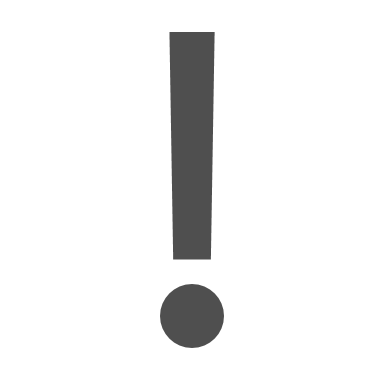 N de client/dossier :Nom du client/tiers :Description de l’affaire :Avocat/Parajuriste responsable :OuiNonExaminez le formulaire d’identification du client et le formulaire de vérification de l’identité du client. Des modifications ont-elles été apportées aux renseignements que vous aviez obtenus au sujet du client, de ses activités et de la source des fonds utilisés dans l’opération? Examinez le formulaire d’identification du client et le formulaire de vérification de l’identité du client. Des modifications ont-elles été apportées aux renseignements que vous aviez obtenus au sujet du client, de ses activités et de la source des fonds utilisés dans l’opération? Les directives du client à l’égard du mandat ou de l’opération ont-elles changé? Les directives du client à l’égard du mandat ou de l’opération ont-elles changé? Le client a-t-il changé la portée du mandat ou vous a-t-il demandé de fournir d’autres services juridiques ou des services juridiques qui diffèrent de votre compréhension de la portée du mandat? Le client a-t-il changé la portée du mandat ou vous a-t-il demandé de fournir d’autres services juridiques ou des services juridiques qui diffèrent de votre compréhension de la portée du mandat? Si vous répondez « Oui » à l’une des questions qui précèdent, y a-t-il une explication raisonnable pour les modifications? S’il n’y a pas d’explication raisonnable, dans la partie II : Évaluation des risques qui suit, déterminez si vous devez immédiatement cesser de prendre des mesures dans l’affaire et de représenter le client. Si vous répondez « Oui » à l’une des questions qui précèdent, y a-t-il une explication raisonnable pour les modifications? S’il n’y a pas d’explication raisonnable, dans la partie II : Évaluation des risques qui suit, déterminez si vous devez immédiatement cesser de prendre des mesures dans l’affaire et de représenter le client. Dans le champ qui suit, consignez les renseignements que vous avez obtenus, repérez les changements aux renseignements obtenus précédemment au sujet du client, de ses activités et de la source des fonds, y compris toute explication raisonnable pour ces changements, et expliquez les mesures que vous avez prises pour obtenir et confirmer ces renseignements, notamment en indiquant les autres documents et renseignements que vous avez examinés. Dans le champ qui suit, consignez les renseignements que vous avez obtenus, repérez les changements aux renseignements obtenus précédemment au sujet du client, de ses activités et de la source des fonds, y compris toute explication raisonnable pour ces changements, et expliquez les mesures que vous avez prises pour obtenir et confirmer ces renseignements, notamment en indiquant les autres documents et renseignements que vous avez examinés. Dans le champ qui suit, consignez les renseignements que vous avez obtenus, repérez les changements aux renseignements obtenus précédemment au sujet du client, de ses activités et de la source des fonds, y compris toute explication raisonnable pour ces changements, et expliquez les mesures que vous avez prises pour obtenir et confirmer ces renseignements, notamment en indiquant les autres documents et renseignements que vous avez examinés. Dans le champ qui suit, consignez les renseignements que vous avez obtenus, repérez les changements aux renseignements obtenus précédemment au sujet du client, de ses activités et de la source des fonds, y compris toute explication raisonnable pour ces changements, et expliquez les mesures que vous avez prises pour obtenir et confirmer ces renseignements, notamment en indiquant les autres documents et renseignements que vous avez examinés. Date(s) d’obtention des renseignements, d’examen des dossiers et de prise d’autres mesures :Nom des personnes qui ont obtenu des renseignements et pris des mesures :Au moment de la vérification, quelle était votre évaluation générale des risques dans l’affaire? Y a-t-il d’autres risques qui n’étaient pas présents lorsque vous avez vérifié l’identité du client? Si oui, veuillez expliquer.Votre évaluation générale des risques dans cette affaire a-t-elle changé? Si oui, veuillez expliquer. Savez-vous ou devriez-vous savoir que vous contribuez ou pourriez contribuer à une fraude ou autre conduite illégale du client si vous continuez de le représenter? Savez-vous ou devriez-vous savoir que vous contribuez ou pourriez contribuer à une fraude ou autre conduite illégale du client si vous continuez de le représenter?     Non    Oui, j’ai immédiatement cessé de me livrer à d’autres activités qui contribueraient à toute conduite illégale ou j’ai cessé de représenter le client pour cette raison le [indiquer la date].    Non    Oui, j’ai immédiatement cessé de me livrer à d’autres activités qui contribueraient à toute conduite illégale ou j’ai cessé de représenter le client pour cette raison le [indiquer la date].Date(s) d’obtention des renseignements, d’examen des dossiers et de prise d’autres mesures :Nom(s) des personnes qui ont obtenu des renseignements et qui ont pris des mesures :Selon vos réponses aux parties II et III qui précèdent, la fréquence de la surveillance requise a-t-elle changé?  À quelle fréquence continuerez-vous de surveiller votre relation professionnelle? Date de la prochaine surveillance prévue :Nom de la personne qui a effectué la surveillance permanente :NOTES :NOTES :